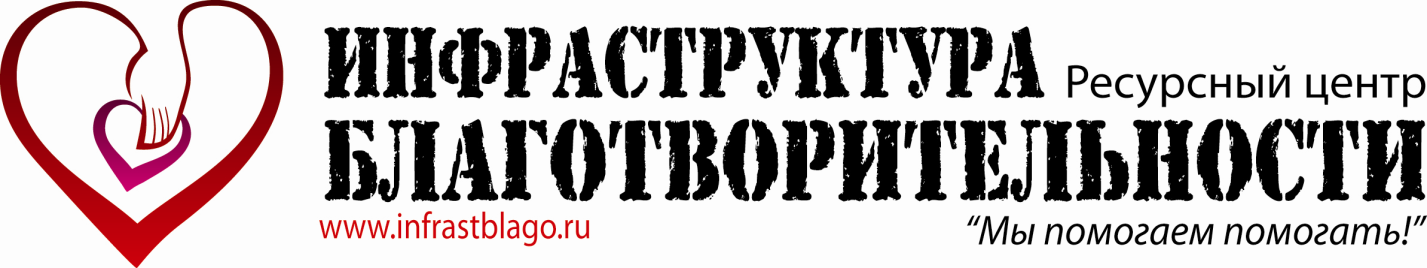 МИКРОСКОП(порядок заказа)Здравствуйте!Информируем, что до 16 мая 2017 г. идет прием заявок от образовательных организаций на закупку детских микроскопов. Микроскоп – это прибор, при помощи которого можно увеличить изображение изучаемых объектов: прозрачных биологических препаратов и твердых предметов, не пропускающих свет.Микроскопы очень важны для развития познавательной и исследовательской деятельности детей и подростков.Тип микроскопа: Биологический.Увеличение: 100, 900.Расположение подсветки: Нижняя.Ниже указана стоимость (с учетом пересылки Почтой России):Форма заявки на заказмикроскопов(направляется в текстовом виде на blago-konkurs@mail.ru до 16 мая 2017 г. (включительно))В теме письма необходимо указать «Заказ микроскопов». К заявке обязательно прикрепляется отсканированный документ, подтверждающий оплату заказа.Оплата должна быть также произведена до 16 мая 2017 г. (включительно).В случае необходимости оформления договора, счета и акта об оказании услуг следует заранее направить на blago-konkurs@mail.ru  полные реквизиты организации (вместе с заполненной формой заявки).Внимание! Если единственным удобным способом оплаты является перевод денежных средств на карту ПАО «Сбербанка России», то ее номер можно запросить также на blago-konkurs@mail.ru.ПОРЯДОК ОПЛАТЫНа реквизиты организации (для желающих внести денежные средства через отделение ПАО «Сбербанка России» или другого банка РФ, или списанием со счета юридического лица):Получатель ИП Володин Сергей АлександровичРасч. счет 408 028 109 380 400 065 41 в Сбербанке России ПАО, г. МоскваБИК 044 525 225Кор. счет 301 018 104 000 000 002 25 в Операционном управлении Главного управления Центрального банка Российской Федерации по Центральному федеральному округу г. Москва (ОПЕРУ Москва)ИНН 246 212 875 327ОГРН 311 246 817 900 169Наименование платежа Оплата (за микроскопы)Важно! КПП отсутствует!Подготовка и отправка заказа будет осуществляться до 6 июня, далее сроки доставки будут зависеть от работы Почты России.Все вопросы по заказу необходимо направлять на blago-konkurs@mail.ru.С уважением, Информационное агентство«Ресурсный центр «Инфраструктура Благотворительности»»КОНТАКТНАЯ ИНФОРМАЦИЯИнформационное агентство «Ресурсный центр «Инфраструктура Благотворительности»»(г. Москва, www.infrastblago.ru) это независимая организация, ставящая первоочередным в своей работе реализацию общественно-значимой миссии - продвижение ценностей благотворительности, меценатства и добровольчества.Осуществляет деятельность с  2011 года (организационно-правовая форма - индивидуальный предприниматель):- Свидетельство о государственной регистрации 24 № 006250101 (ОГРН 311246817900169).- Свидетельство СМИ Информационное агентство № ФС 77 - 64738.- Свидетельство на товарный знак (знак обслуживания) «Инфраструктура Благотворительности» № 563578 (осуществление деятельности по классу МКТУ 41 - осуществление услуг с культурно-просветительской целью). 
Контактный почтовый адрес: 125009, г. Москва, ул. Тверская, д.7,  а/я 98.Контактный телефон: 8(906)0968516 Звонки принимаются с 10.00. до 16.00. (время московское).Контактное лицо: Володин Сергей Александрович.Электронный адрес для консультаций и подачи заявок: blago-konkurs@mail.ru.Изображение микроскопа(внешний вид поставляемых микроскопов может отличаться от данного изображения)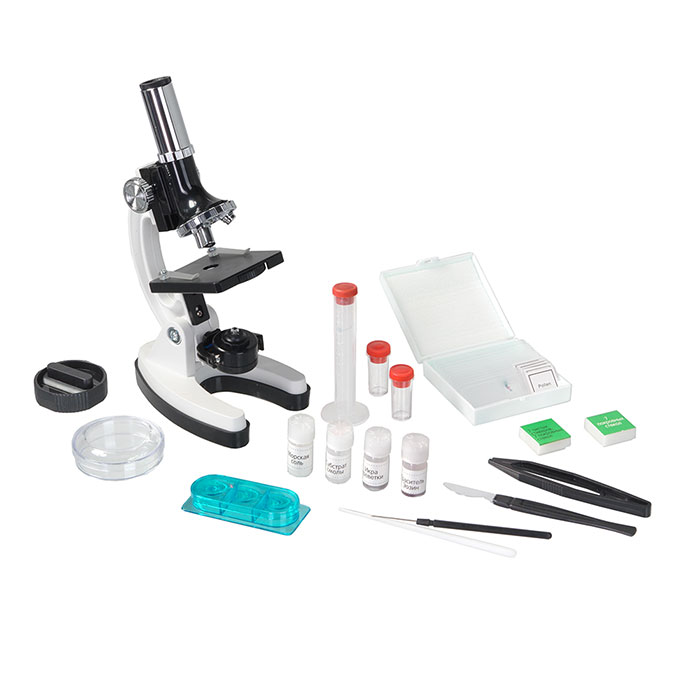 Статус организации(указать в заявке в пункте «Статус»)Цена (руб. за 1 шт.)- Для организаций, которые ранее принимали участие в проектах и конкурсных программах ИА РЦ «Инфраструктура Благотворительности».- Для организаций, воспитывающих детей с особенностями в развитии и детей, оставшихся без попечения родителей.10000Для остальных12000Полное наименование организацииСокращенное наименование организацииКонтактные данные организации (почтовый адрес (с указанием индекса), телефон (с указанием кода), электронный адрес (обязательно))ФИО руководителя организацииФИО контактного лицаКоличество  Статус организацииНомер и дата документа, подтверждающего  проведение платежа (оплату заказа), сумма оплатыПрикрепляется отсканированный документ